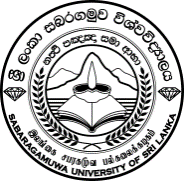 SABARAGAMUWA UNIVERSITY OF SRI LANKAVACANCIESThe Sabaragamuwa University of Sri Lanka will entertain applications for the under mentioned posts from suitably qualified persons up to 12.01.2021.1.   FACULTY OF AGRICULTURAL SCIENCESDepartment of Agribusiness ManagementPosts		:  Senior Lecturer Gr. I / Senior Lecturer Gr. II / Lecturer (Unconfirmed) /			   Lecturer (Probationary)						 - (02 Nos.)Subject Area	: Food Business ManagementSpecial Note 	:	Candidates must be qualified with B.Sc. (Hons) degree in Agricultural Science and Management/ Agriculture or any other related discipline with specialization in Agribusiness Management/ Food Business Management or Food Marketing.	Preference will be given to candidates with postgraduate qualifications in the above fields.Department of Export Agriculture Posts		:  Senior Lecturer Gr. I / Senior Lecturer Gr. II / Lecturer (Unconfirmed) /			   Lecturer (Probationary)						 - (02 Nos.)Special Note 	:	Candidates must be qualified with B.Sc. (Hons) degree in Agricultural Sciences or related degree with specialization in Crop Production, Plant Protection, Soil Science or Agricultural Engineering. Preference will be given to candidate with postgraduate qualifications in the above fields. Selected candidate should be able to conduct lectures on the subjects offered from the department of Export Agriculture.Department of Livestock Production Post		:  Senior Lecturer Gr. I / Senior Lecturer Gr. II / Lecturer (Unconfirmed) /			   Lecturer (Probationary)						 - (01 No.)Subject Area	: Veterinary MedicineSpecial Note 	:	Candidates must be qualified with BVSc (First class or Second Class Upper honours) degree with specialization in large animal medicine/Large animal reproduction. Preference will be given to candidates with postgraduate qualifications in the above fields.2.   FACULTY OF APPLIED SCIENCESDepartment of Computing & Information SystemsPosts		:  Senior Lecturer Gr. I / Senior Lecturer Gr. II / Lecturer (Unconfirmed) /			   Lecturer (Probationary)						 - (06 Nos.)Subject Area	: Software EngineeringSpecial Note 	:	Candidates must be qualified with BSc Honors degree in Computer Science/ Software Engineering/ Computer Engineering and specialized in Software Engineering related areas such as Requirements Fundamentals, Software Process Concepts, Software Process Implementation, Software Design Concepts, Software Verification and Validation, Software Configuration Management, Software Project Management, Software Testing, Software Architecture and Software Design Patterns.  	Preference will be given to candidates with postgraduate qualifications in the field of Software Engineering.Post		:  Senior Lecturer Gr. I  / Senior Lecturer Gr. II / Lecturer (Unconfirmed) /			   Lecturer (Probationary)						 - (01 No.)Subject Area	: Information SystemsSpecial Note 	:	Candidates must be qualified with BSc Honors degree in Information Systems and specialized in Enterprise Architecture and Systems Infrastructure, IS Strategy and Governance, IS Management and Operations and IT Infrastructure.	Preference will be given to candidates with postgraduate qualifications in the field of Information Systems.3.    FACULTY OF MANAGEMENT STUDIES Dean’s OfficePost		:  Senior Lecturer Gr. I  / Senior Lecturer Gr. II  /Lecturer (Unconfirmed) /			   Lecturer (Probationary)						 - (01 No.)            Subject Area  	:  Business English/Business Communication Special Note	: Candidates must be qualified with B.A. (Hons) in English/ Teaching                                 English as a Second Language/ Teaching English as a Foreign Language/ English and English Language Teaching with subject of Business English/ Business Communication and having skills with Information Technology.Preference will be given to candidate with postgraduate qualifications of MA/PhD in the relevant fields. 4.    FACULTY OF SOCIAL SCIENCES AND LANGUAGES Department of Economics & Statistics Post	:  Senior Lecturer Gr. I / Senior Lecturer Gr. II / Lecturer (Unconfirmed) /              Lecturer (Probationary) in Economics				 - (01 No.)Posts	:	 Temporary Assistant Lecturer in Economics			 - (02 Nos.)            Subject Area  	:  EconomicsSpecial Note	:		Candidates must be qualified with a special degree in Economics with either   Statistics or ICT as first degree subjects. Ability to teach in Sinhala and English medium is an essential qualification.	Preference will be given to candidate with postgraduate qualifications in the relevant field.	Post	: Senior Lecturer Gr. I / Senior Lecturer Gr. II / Lecturer (Unconfirmed) / Lecturer (Probationary) in Statistics				 - (01 No.)             Subject Area  	:  StatisticsSpecial Note	:	   Candidates must be qualified with a special degree in Statistics with either Economics or ICT as first degree subjects. Ability to teach in Sinhala and English medium is an essential qualification.	Preference will be given to candidate with postgraduate qualifications in the relevant field.	5.    FACULTY OF TECHNOLOGYDepartment of Biosystems TechnologyPosts	: Senior Lecturer Gr. I / Senior Lecturer Gr. II / Lecturer (Unconfirmed) / Lecturer (Probationary) in Biotechnology				 - (02 Nos.)            Subject Area  	:  BiotechnologyQualification	:  Candidates must be qualified with B.Sc. (Hons) degree in Molecular Biology and Biotechnology/ Agriculture (specialized in Biotechnology)Special Note 	:	Candidates with postgraduate degree in the relevant field will be preferred: The candidates must be able to teach undergraduate courses in Molecular Biology, Plant Tissue Culture, Microbiology and Biochemistry.Post		: Senior Lecturer Gr. I / Senior Lecturer Gr. II / Lecturer (Unconfirmed) / 			  Lecturer (Probationary) in Pharmaceutical Sciences		 - (01 No.)Subject Area  	:  Pharmaceutical SciencesQualification	:    Candidates must be qualified with Bachelor of Pharmacy (B. Pharm.) degree           Special Note	:    Candidates with postgraduate degree in the relevant field will be preferred.Post		:  Senior Lecturer Gr. I / Senior Lecturer Gr. II / Lecturer (Unconfirmed) /			   Lecturer (Probationary) in Biosystems Engineering		- (01 No.)Subject Area  	:  Biosystems EngineeringQualification    :	Candidates must be qualified with B.Sc. in Biosystems Engineering/ B.Sc. in Green Technology/ B.Sc. degree with a postgraduate qualification in Biosystems Engineering.	Special Note 	:	  Candidates with postgraduate degree in the relevant field will be preferred. Department of Engineering TechnologyPosts	 :  Senior Lecturer Gr. I / Senior Lecturer Gr. II) / Lecturer (Unconfirmed) / Lecturer (Probationary) in Mechanical Engineering			 - (02 Nos.)             Subject Area  	:  Mechanical EngineeringQualification  :  Candidates must be qualified with B.Sc. Eng. (Hons) degree in Mechanical       EngineeringSpecial Note	   :  Preference will be given to candidates with postgraduate qualification in       Mechanical EngineeringPosts	: Senior Lecturer Gr. I / Senior Lecturer Gr. II) / Lecturer (Unconfirmed) / 			Lecturer (Probationary) in Electrical Engineering			 - (02 Nos.)             Subject Area  	:  Electrical EngineeringQualification	 : Candidates must be qualified with B.Sc. Eng. (Hons) degree in Electrical EngineeringSpecial Note 	:  Preference will be given to candidates with postgraduate qualification in Electrical Engineering. It is desirable to have knowledge on Computational and Numerical Methods, Electronics, Automobile and Data Acquisition Instrumentations. 6.   	STUDENT AFFAIRS & WELFARE Post		:  Chief Marshal                         					  - (01 No.)SALARY SCALES:Lecturer (Probationary)	Rs. 54,600 – 10 X 1,335 – 67,950 p.m.	[U-AC 3 (IV) – 2016A]Lecturer (Unconfirmed)	Rs. 69,580 –  5 x 1,630 – 77,730 p.m.	[U-AC 3 (III) – 2016A]Senior Lecturer Gr. II	Rs. 79,360 – 11 x1,630 – 97,290 p.m.  	[U-AC 3 (II) – 2016A]Senior Lecturer Gr. I	Rs. 91,310 – 7 x 2,170 – 106,500 p.m.     	[U-AC 3 (I) – 2016A]Temporary Assistant Lecturer	Rs. 49,860 p.m. (Fixed) 	[U-AC 2- 2016]	Chief Marshal	Rs. 66,180 – 8 x 1,335 ; 8 x 1,630-89,900 p.m  [U-EX 2(II) – 2016A]BENEFITS:Appointees to the permanent posts are required to contribute 10% of their monthly salary to the Universities Provident Fund; the University in turn contributes a sum equivalent to 8% to the Universities Pension Fund, 7% to the Universities Provident Fund (UPF) and 3% to the Employees Trust Fund (ETF). Appointees to the temporary posts will contribute 10% of their monthly salary to the UPF the University in turn contributes a sum equivalent to 15% to the UPF and 3% to the ETF.In addition to the above salary, Cost of Living Allowance, Academic Allowance, Research & Development Allowance and other due allowances approved by the University Grants Commission will also be paid to the staff where relevant. The appointees for Senior Lecturer Gr. I, Senior Lecturer Gr. II, Lecturer (Unconfirmed) and Lecturer (Probationary) are entitled to Academic Allowance of 151%, 151%,131% and 115% of the basic salary of their posts respectively.SABBATICAL LEAVE: All appointees to the posts of Senior Lecturer Gr. II and above are entitled for one year Sabbatical Leave with pay once in every seven years of service and as per the provisions of relevant UGC circulars, Air passage will be paid by the University to the teacher and his/her spouse when proceeding abroad on such leave.CONDITIONS OF SERVICE:Selected candidates if presently serving in a government department will have to obtain his/her release through their respective appointing authority. Government employees will not be entitled to maintain their pension rights whilst in the university service.HOW TO APPLY:Application forms and qualification guidelines could be either downloaded from the university web site: www.sab.ac.lk. or obtainable from the Deputy  Registrar (Academic Establishments) of the University, by sending a self-addressed stamped envelope 9’’x4’’ in size on or before 05.01.2021.Applicants from the Public Service/Corporations/Statutory Boards, should forward their applications through their respective Heads. Duly completed applications on prescribed forms together with certified copies of degree certificates, professional certificates, etc., should be sent under registered cover, indicating the post applied for on the top left hand corner of the envelope, to reach the Deputy Registrar (Academic Establishments), Sabaragamuwa University of Sri Lanka, P.O. Box - 02, Belihuloya on or before 12.01.2021.Candidates are advised to submit separate applications when applying more than one post.Special notes: Candidates are encouraged to download the Applications from the University Website and submit the advanced copy (scanned copy) of the completed application to the academicest@adm.sab.ac.lk   before the closing date, mentioning that original will be sent through registered post. Every correspondence or inquiry, if needed with regard to the forwarding of applications, to be sent to the email academicest@adm.sab.ac.lk or 045 2280215.Applications received after the closing date or incomplete applications or applications those have not been prepared in the prescribed format will be rejected without intimation. The University reserves the right to short list the candidates, if necessary.Actg. RegistrarSabaragamuwa University of Sri Lanka 